 Հայտերի ներկայացման հրավեր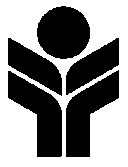 Հայաստանի Հանրապետություն16 նոյեմբերի 2017թ.Սոցիալական Ներդրումների և Տեղական Զարգացման ԾրագիրՎարկ No P148836Պայմանագիր # TSH-08Արևիկի մանկապարտեզի վերակառուցում1.	Հայաստանի Հանրապետությունը Համաշխարհային բանկից ստացել է ֆինանսավորում Սոցիալական Ներդրումների և Տեղական Զարգացման Ծրագրի համար և մտադիր է միջոցների մի մասն օգտագործել “Արևիկի մանկապարտեզի վերակառուցում” պայմանագրի շրջանակներում վճարումներ իրականացնելու համար:2. 	Սույնով Շիրակի մարզի Արևիկ գյուղի Ծրագրի իրականացման կոմիտեն հրավիրում է ներկայացնել կնքված փաթեթներ իրավասու մասնակիցներից` Արևիկի մանկապարտեզի վերակառուցման համար: Որակավորման պահանջները ներառում են. ա/ վերջին երեք տարիներից որևէ մեկ տարում հաջողությամբ կատարված 164.000.000 դրամի շին. աշխատանքների ծավալ, բ/ վերջին հինգը տարվա ընթացքում որպես գլխավոր կապալառու կատարած առնվազն երկու պայմանագրեր`քաղաքացիական շենքերի կառուցման և/կամ վերակառուցման: Ներկայացվող աշխատանքներից  յուրաքանչյուրի արժեքը չպետք է պակաս լինի 120.000.000 ՀՀ դրամից, կամ մեկ պայմանագիր առնվազն  240.000.000 ՀՀ դրամ,  գ/ նվազագույնը 27.000.000 ՀՀ դրամի իրացվելի միջոցներ և/կամ վարկային գիծ, դ/ որպես պայմանագրի շնորհման նախապայման, հայտատուն պետք է ներկայացնի ՀՀ Քաղաքաշինության նախարարության կողմից  հաստատված “Քաղաքացիական”  և “Էներգետիկական” լիցենզիաներ:3.	Մրցույթն իրականացվելու է Ազգային մրցակցային մրցույթի միջոցով, համաձայն Համաշխարհային բանկի ուղեցույցների` «Ապրանքների, աշխատանքների և ոչ-խորհրդատվական ծառայությունների գնում ՄԶՎԲ փոխառությունների և Համաշխարհային բանկի վարկերի ու դրամաշնորհների փոխառուների կողմից» Հունվար 2011 թ. վերանայված Հուլիս 2014 թ. «Գնումների ուղեցույցներ»: Բացի այդ, խնդրում ենք ծանոթանալ նաև 1.6 և 1.7 ենթակետերի հետ, որոնք սահմանում են Համաշխարհային բանկի քաղաքականությունը շահերի բախման մասով:6.	Հայտերը պետք է ներկայացվեն միայն  էլեկտրոնային եղանակով՝ էլեկտրոնային գնումների Armeps (www.armeps.am կայքի) համակարգի միջոցով ամենաուշը  2017թ-ի դեկտեմբերի 14-ին, ժամը 12:00-ին: Հայտերը ներկայացնելու վերջնաժամկետը լրանալուց հետո ներկայացված հայտերը չեն ընդունվում Համակարգի կողմից։  7. 	Բոլոր առաջարկները պետք է ուղեկցվեն մրցույթի ապահովման հայտարարագրով: